Задание по алгебре (20-24 апреля)Числовые последовательностиПовторение: Учебник – стр. 305 – 306 (читать)  Решение задач:№№ 652 – 657 (фотографировать и присылать не нужно, можно задавать вопросы по материалу)Выполнить задания тренинга «Числовые последовательности» (материал будет выложен в группе ВК). Сфотографировать и прислать отдельным письмом на почту (отметки не будет, проверяю наличие работы, отвечаю на вопросы в ВК). Проверочная работа (задание прилагаю): выполнить задание, сфотографировать, прислать отдельным письмом на почту. Будет оценка в журнал.Оформление: должны быть не только ответы, но и решения; ответы, пожалуйста, выделяйте (обводите, подчёркивайте и т. п.)Все задания должны быть сданы не позднее 10.00 25 апреля (суббота).Напоминаю, что я отвечаю на любые содержательные вопросы с понедельника по пятницу с 9.00 до 17.00. Пишите в ВК.Удачи!Проверочная работаАрифметическая и геометрическая прогрессииПоследовательности заданы несколькими первыми членами. Одна из них — арифметическая прогрессия. Укажите ее. Дана арифметическая прогрессия (an), разность которой равна −4,9, a1 = −0,2. Найдите a7.Дана арифметическая прогрессия 11, 7, 3, ... Какое число стоит в этой последовательности на 7-м месте?В первом ряду кинозала 35 мест, а в каждом следующем на один больше, чем в предыдущем. Сколько мест в восьмом ряду?Последовательность задана условиями   Найдите 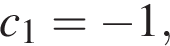 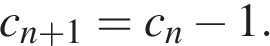 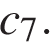 Выписаны первые несколько членов арифметической прогрессии: −26 ; −20; −14; … Найдите первый положительный член этой прогрессии.Выписаны первые несколько членов геометрической прогрессии: 17, 68, 272, ... Найдите её четвёртый член.Выписаны первые несколько членов геометрической прогрессии: −1024; −256; −64; … Найдите сумму первых 5 её членов.Геометрическая прогрессия задана условием b1 = −7, bn + 1 = 3bn. Найдите сумму первых 5 её членов.Выписаны первые несколько членов геометрической прогрессии: 17; 68; 272; ... Найдите её четвёртый член.Выписано несколько последовательных членов геометрической прогрессии:...; 3; x; 75; -375; ...      Найдите х.Последовательность задана формулой . Сколько членов в этой последовательности больше 1?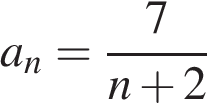 1) 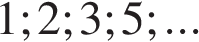 2) 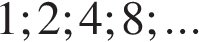 3) 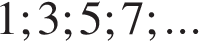 4) ; ; ; ; ...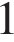 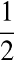 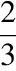 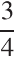 